                       СОВЕТ ДЕПУТАТОВ НОВОБАТУРИНСКОГО                                     СЕЛЬСКОГО ПОСЕЛЕНИЯ                 ЕТКУЛЬСКОГО РАЙОНА ЧЕЛЯБИНСКОЙ ОБЛАСТИ        456573, Челябинская область, Еткульский район, п. Новобатурино  ул. Центральная,4                                                              4-го  ЗАСЕДАНИЕ  ШЕСТОГО СОЗЫВА	                                 РЕШЕНИЕ29   декабря 2019 г. № 23п. НовобатуриноОб утверждении составляющих платза жилое помещение для жителейНовобатуринского сельского поселенияСОВЕТ  ДЕПУТАТОВ  НОВОБАТУРИНСКОГО  СЕЛЬСКОГО  ПОСЕЛЕНИЯ                                                           РЕШАЕТ:1. Утвердить  для потребителей Новобатуринского сельского поселения Еткульского муниципального района составляющие платы за жилое помещение (с учетом налогов, предусмотренных действующим законодательством) на 2021 год :2.Данное решение опубликовать в «Вестнике» Новобатуринского сельского поселения и на сайте администрации Еткульского муниципального района .Председатель Совета депутатовНовобатуринского сельского поселения                                    Н.М. КорчагинаГлава Новобатуринского сельского поселения                                                                     Т.Н. Порохина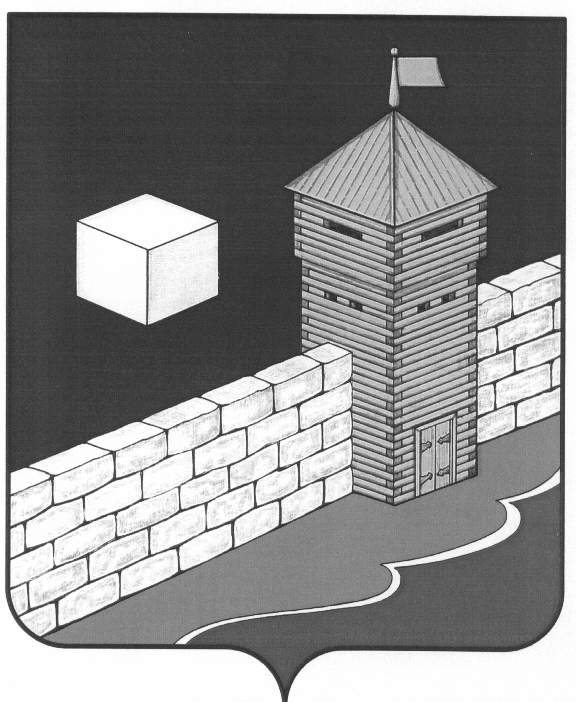 №Плата за жилое помещениеРазмер платы, руб. за  общей площадижилого помещения в месяцРазмер платы, руб. за  общей площадижилого помещения в месяц№Плата за жилое помещение1.01.2021 г.с 01.07.2021 г.1.Содержание и ремонт жилого помещения без учета затрат на капитальный ремонт13,2013,733Обслуживание внутридомового газового оборудования0,570,59